KARTA PRACYZajęcia pozalekcyjne./kompetencje społeczne/ KORONAWIRUS  - aspekt społeczny.Pakiet tematyczny KORONAWIRUS - CZ.III.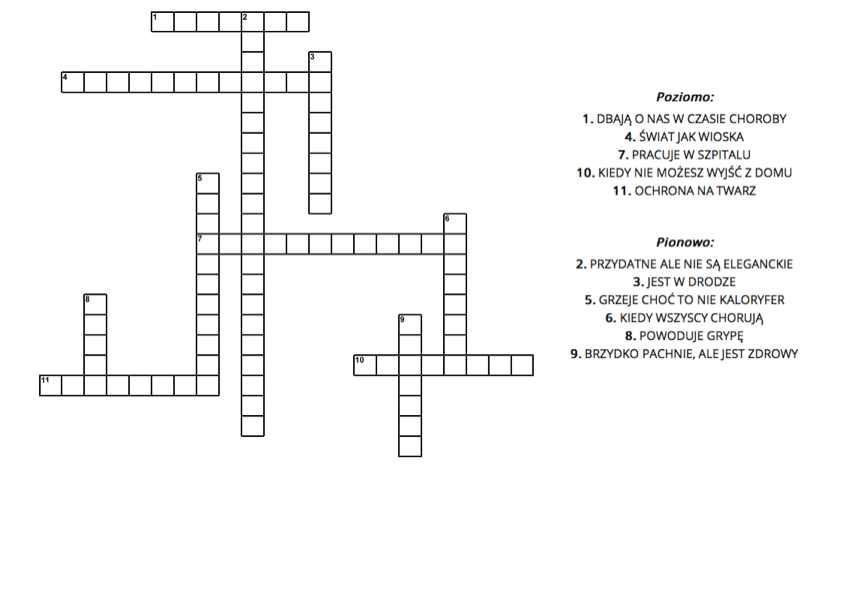 ⬇️ ⬇️ ⬇️ Rozwiązanie. ROZWIĄZANIE KRZYŻÓWKI: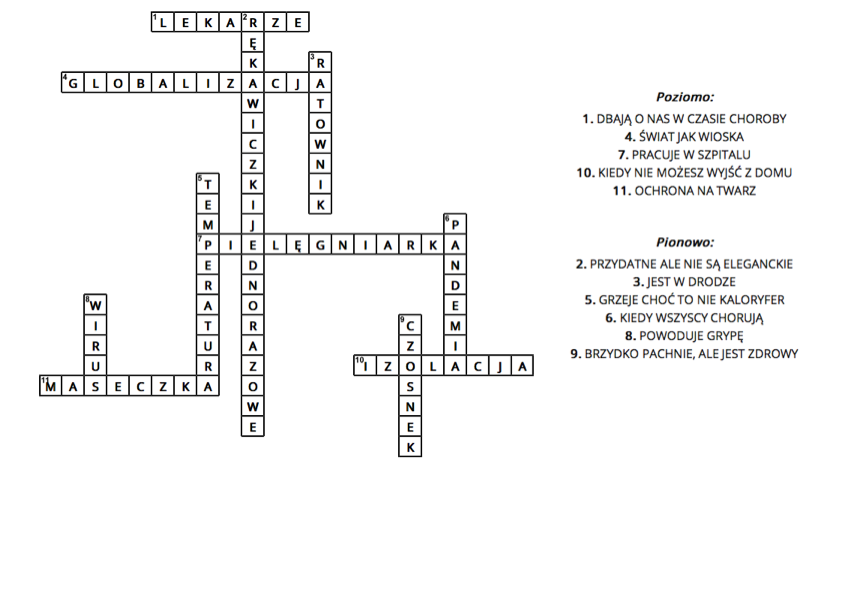                                                                                                                         M.CH.